SatzungFörderverein FV 1919 Budenheim e.V.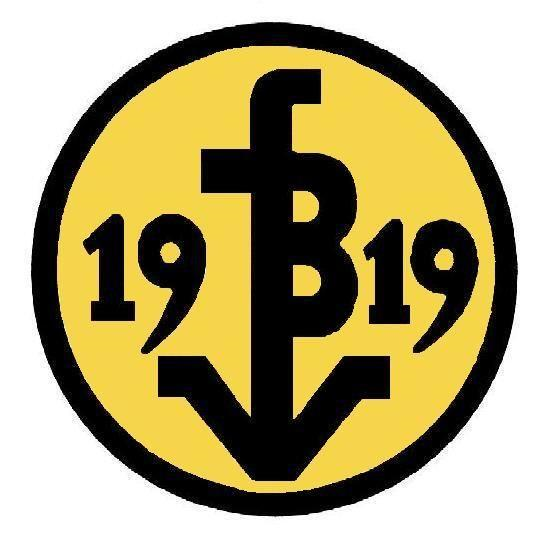 FV 1919 Budenheim e.V.Bingerstraße 8355257 BudenheimS A T Z U N G§ 1Der Verein führt den Namen „Förderverein FV 1919 Budenheim“ (e.V.). Er hat seinen Sitz in 55257 Budenheim und ist in das Vereinsregister eingetragen.§2Der Verein verfolgt ausschließlich gemeinnützige Zwecke im Sinne des Abschnittes „Steuerbegünstigte Zwecke“ der Abgabenordnung 1977 (AO 1977).Der Vereinszweck besteht in der Förderung der Allgemeinheit auf dem Gebiet des Sports und wird verwirklicht durch:Beschaffung von Mitteln für die Verwirklichung von steuerbegünstigten Zwecken auf dem Gebiet des SportsZuwendung von Vereinsmitteln zur Verwendung in steuerbegünstigten sportlichen Zwecken an andere steuerbegünstigte Körperschaften, die den Sport fördern (§ 58 Nr. 1 und 2 AO 1977).Der Verein ist selbstlos tätig; er verfolgt nicht in erster Linie eigenwirtschaftliche Zwecke.Mittel des Vereins dürfen nur für die satzungsgemäßen Zwecke verwendet werden.Die Mitglieder erhalten keine Zuwendungen aus Mitteln des Vereins.Ausscheidende Mitglieder haben keinerlei Ansprüche aus das Vereinsvermögen.Es darf keine Person durch Ausgaben, die dem Zweck des Vereins fremd sind oder durch unverhältnismäßig hohe Vergütungen begünstigt werden.Der Verein ist politisch und konfessionell neutral.§ 3Mitglied kann jede natürliche Person werden, die schriftlich beim Vorstand um Aufnahme nachsucht.Der Aufnahmeantrag Minderjähriger bedarf der Unterschriften der gesetzlichen Vertreter.Über die Aufnahme entscheidet der Vorstand. Lehnt dieser den Aufnahmeantrag ab, so steht dem Betroffenen die Berufung an den Vereinsausschuss zu. Dieser entscheidet endgültig.Die Mitgliedschaft endet durch Austritt, Ausschluss oder Tod.Der dem Vorstand gegenüber schriftlich zu erklärende Austritt ist jederzeit zum Ende des Geschäftsjahres möglich.Ein Mitglied kann aus dem Verein ausgeschlossen werden, wenn es in erheblicher Weise gegen den Vereinszweck verstößt, in sonstiger Weise sich grober und wiederholter Verstöße gegen die Vereinssatzung schuldig gemacht hat oder innerhalb eines Jahres seiner Beitragspflicht trotz zweimaliger, schriftlicher Mahnung nicht nachgekommen ist.Über den Ausschluss entscheidet der Vereinsausschuss mit Zweidrittelmehrheit der abgegeben gültigen Stimmen. Dem Mitglied ist vorher Gelegenheit zur Äußerung zu geben. Gegen den Beschluss des Vereinsausschusses ist innerhalb von vier Wochen nach Bekanntgabe die schriftliche Anrufung der Mitgliederversammlung zulässig. Diese entscheidet alsdann mit Zweidrittelmehrheit der abgegebenen gültigen Stimmen auf ihrer außerordentlichen Mitgliederversammlung, sofern vorher keine außerordentliche Mitgliederversammlung stattfindet.Wenn es die Interessen des Vereins gebieten, kann der Vereinsausschuss seinen Beschluss für vorläufig vollziehbar erklären.Die Wiederaufnahme eines ausgeschlossenen Mitgliedes ist frühestens nach Ablauf eines Jahres möglich.Über den Antrag entscheidet das Organ, das letztlich über den Ausschluss entschieden hat.§ 4Vereinsorgane sind:der Vorstanddie Mitgliederversammlung§ 5Der Vorstand besteht aus demVorsitzendenVorsitzendenVorsitzenden, der zugleich das Amt eines Schatzmeisters inne hat.Der Verein wird gerichtlich und außergerichtlich durch den 1. Vorsitzenden allein oder durch den 2. Vorsitzenden und den 3. Vorsitzenden gemeinsam vertreten (Vorstand im Sinne des § 26 BGB). Im Innenverhältnis zum Verein gilt, dass der 2. und 3. Vorsitzende nur im Falle der Verhinderung des 1. Vorsitzenden zur Vertretung berechtigt sind.Der Vorstand wird durch Beschluss der Mitgliederversammlung auf die Dauer von zwei Jahren gewählt.Er bleibt bis zur satzungsgemäßen Bestellung des nächsten Vorstandes im Amt. Mehrere Vorstandsämter können nicht in einer Person vereinigt werden.Scheidet ein Mitglied des Vorstandes vor Ablauf der Amtsperiode aus, ist vom Vereinsausschuss für den Rest der Amtszeit ein neues Vorstandsmitglied hinzu zu wählen.Der Vorstand gibt sich eine Geschäftsordnung.Er führt die einfachen Geschäfte der laufenden Verwaltung selbstständig. Im Innenverhältnis gilt, dass der Vorstand Geschäfte bis zu einem Betrag von 8.000,00 € im Einzelfall, ausgenommen Grundstücksgeschäfte jeglicher Art einschließlich der Aufnahme von Belastungen, ausführen kann. Im Übrigen bedarf der Vorstand der vorherigen Zustimmung der Mitgliederversammlung. Eine Vorstandssitzung kann von jedem Vorstandsmitglied einberufen werden. Einer vorherigen Mitteilung des Beschlussgegenstandes bedarf es nicht.§ 6Die ordentliche Mitgliederversammlung findet einmal im Kalenderjahr statt. Eine außerordentliche Mitgliederversammlung muss stattfinden, wenn dies von einem Fünftel der Vereinsmitglieder schriftlich und unter Angabe der Gründe und des Zwecks beim Vorstand beantragt wird.Die Einberufung zu allen Mitgliederversammlungen erfolgt vier Wochen vor dem Versammlungstermin durch den Vorstand. Mit der schriftlichen Einberufung ist gleichzeitig die Tagesordnung bekanntzugeben, in der die zur Abstimmung gestellten Hauptanträge ihrem wesentlichen Inhalt nach zu bezeichnen sind.Die Mitgliederversammlung beschließt über den Vereinsbeitrag, die Entlastung und Wahl des Vorstandes und der Vereinsausschussbeiräte, über Satzungsänderungen sowie über alle Punkte, die Gegenstand der Tagesordnung sind.Die Mitgliederversammlung bestimmt jeweils für ein Jahr einen dreiköpfigen Prüfungsausschuss, der die Kassenprüfung übernimmt und der Versammlung Bericht erstattet.Wahl- und stimmberechtigt sowie wählbar sind alle Vereinsmitglieder, die am Tage der Versammlung das 18. Lebensjahr vollendet haben.Die Mitgliederversammlung entscheidet bei Beschlüssen und Wahlen mit einfacher Stimmenmehrheit, soweit die Satzung nichts anderes bestimmt. Beschlüsse über die Änderung der Satzung bedürfen der Dreiviertelmehrheit der abgegebenen gültigen Stimmen. Eine Änderung des Vereinszwecks erfordert die Zustimmung von neun Zehnteln der stimmberechtigten Vereinsmitglieder.Über die Mitgliederversammlung ist eine Niederschrift aufzunehmen. Diese ist vom Sitzungsleiter und einem Mitglied des Vereinsausschusses zu unterzeichnen.§ 7Das Geschäftsjahr ist das Kalenderjahr.§ 8Jedes Mitglied ist zur Zahlung des Spendenbeitrages verpflichtet.Die Höhe dieses Geldbetrages beschließt die Mitgliederversammlung.§ 9Die Auflösung des Vereins kann nur in einer eigens zu diesem Zweck und unter Einhaltung einer vierwöchigen Frist einberufenen Mitgliederversammlung beschlossen werden. In dieser Versammlung müssen vier Fünftel der Mitglieder anwesend sein. Zur Beschlussfassung ist eine Dreiviertelmehrheit der abgegebenen gültigen Stimmen notwendig. Kommt eine Beschlussfassung nicht zustande, so ist innerhalb von 14 Tagen eine weitere Mitgliederversammlung einzuberufen, die ohne Rücksicht auf die Zahl der anwesenden Mitglieder beschlussfähig ist. Darauf ist bei der Einberufung hinzuweisen.In der gleichen Versammlung haben die Mitglieder die Liquidatoren zu bestellen, die dann die laufenden Geschäfte abzuwickeln und das vorhandene Vereinsinventar in Geld umzusetzen haben.Das nach Auflösung/Aufhebung des Vereins oder Wegfall seines bisherigen Zweckes verbleibende Vermögen ist dem FV 1919 Budenheim e.V. mit der Maßgabe zu überweisen, es wiederum unmittelbar und ausschließlich für gemeinnützige Zwecke im Sinne der Satzung zu verwenden.Beschlüsse über Satzungsänderungen und über die Auflösung des Vereins sind dem zuständigen Finanzamt anzuzeigen.Satzungsänderungen, welche die in § 3 genannten gemeinnützigen Zwecke betreffen, bedürfen der Einwilligung des zuständigen Finanzamtes.§ 10Die Satzung wurde durch Mitgliederversammlung am 24.08.1988 beschlossen.Sie tritt mit Eintragung im Vereinsregister in Kraft.